Hier sind eine Reihe von Verständnisfragen zum Film ...                                       Name:_________________________Teilchen -Modell und Aggregatzustände -  AK #Kappenberg Chemie -  6:22 minWelches ist das Hauptmerkmal eines Reinstoffes?Wie kann man die einzelnen Lösungen in den „Bechergläsern“ untersuchen? Insbesondere das „Reinstwasser“?Beschreibe die Kräfte und Bewegungen der Teilchen in den drei Aggregatzuständen!AKKappenbergFilm zur App:
 Teilchen – Aggregatzustände X041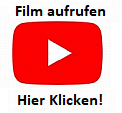 